Изучение классических произведений (казахских и зарубежных) композиторов.Классическая эпоха в музыке – классицизм.Музыка в период 1750 - 1820 гг.Термин "классическая" в музыке в основном ипользуется для определения  серьезной, художественной музыки, т.е. музыки, которая не является народной, популярной, джазом, роком и т.д. Но также есть и "классический" период в истории музыки, называемый классицизм, яркими представителями классицизма были Гайдн и Моцарт.Классицизм начался в эпоху Просвещения - время радикальных перемен в осознании человеческих и социальных ценностей и правил поведения в обществе. Вновь появились понятия прав человека, защита этих прав и свободы вероисповедания и слова, произошел поворот к простоте и естественности, который отразился в чистом архитектурном стиле, напоминающем стиль Древней Греции и Рима - отсюда и термин "классический".Рост свободы в обществе привел к появлению первых публичных концертов, в главных городах Европы образовываются музыкальные общества и оркестры.Произошли коренные изменения в оркестрах, не осталось потребности в клавесине или органе как в основных музыкальных инструментах, духовые инструменты - кларнет, флейта, труба и др. напротив заняли свое место в оркестре и создали новый, особенный звук.Новый состав оркестра привел к появлению симфонии - важнейшего типа музыки, по стандарту состоящей из трех темпов - быстрого начала, медленной середины и  быстрого окончания. Одним из первых композиторов, использовавших симфонический формат, был сын И.С.Баха -  Карл Филипп Эммануил Бах.Вместе с новым составом оркестра появляется и струнный квартет, состоящий из двух скрипок, альта и  виолончели. Работы создаются специально для струнного квартета со своим стандартом в четыре темпа, напоминающим о симфонии.В эту же эпоху было создано пианино или фортепиано (правильное название). Это позволило музыкантам-клавишникам исполнять музыку в различных вариациях, как мягко (piano), так и более громко (forte), в зависимости от используемых клавиш.Наиболее важными из сольных произведений классического периода были сонаты, они создавались для любого сольного инструмента, но в первую очередь для игры на фортепиано. Как и симфонии, сонаты стали способом объединения множества различных типов инструментальной музыки в один тип.Самыми яркими композиторами классицизма были великие австрийцы - Йозеф Гайдн и Вольфганг Амадей Моцарт. Гайдн создал фантастическую хоровую, оперную, оркестровую и инструментальную музыку, но самое большое его достижение именно симфонии, которых он написал более ста.Моцарт - гениальнейший композитор всех времен и народов. Прожив короткую жизнь, он оставил невероятное музыкальное наследие (например, 41 симфонию). Самым большим его достижением считаются оперы, в них он показал себя и как великий музыкант и как талантливый драматург, некоторые из его самых прекрасных опер - "Дон Жуан", "Женитьба Фигаро", "Волшебная флейта".В конце восемнадцатого столетия восходит еще одна звезда классической музыки - Людвиг Ван Бетховен, композитор, который начал сочинять музыку в классическом стиле, унаследованном от Моцарта и Гайдна, но в конечном счете перерос это и буквально расколол классический стиль, отмечая зарю новой эпохи, известной как Романтический период в музыке.Классическая эпоха была временем, когда композиторы вводили ощущение элегантности в музыку. Эта ясная и чистая музыка, несущая покой и расслабление, на самом деле намного глубже и в ней можно обнаружить драматическое ядро, трогательные чувства и безграничный драйв.Великие произведения Классической эпохи:Моцарт "Реквием", "Дон Жуан", "Волшебная флейта ", Концерт для фортепиано с оркестром № 21, Концерт для кларнета Гайдн "Сотворение мира", Симфония № 101 "Часы", Струнный квартет oп.76 № 3 "Император" Глюк "Орфей и Эвредика"Бетховен Симфония № 3 "Eroica"Композиторы эпохи классицизмаЛюдвиг ван Бетховен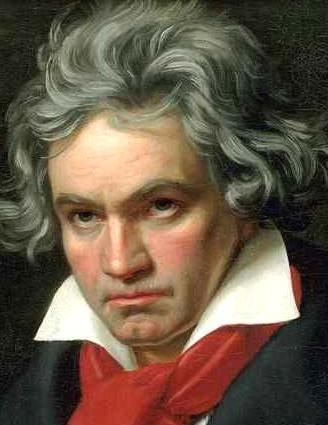 Вольфганг Амадей Моцарт  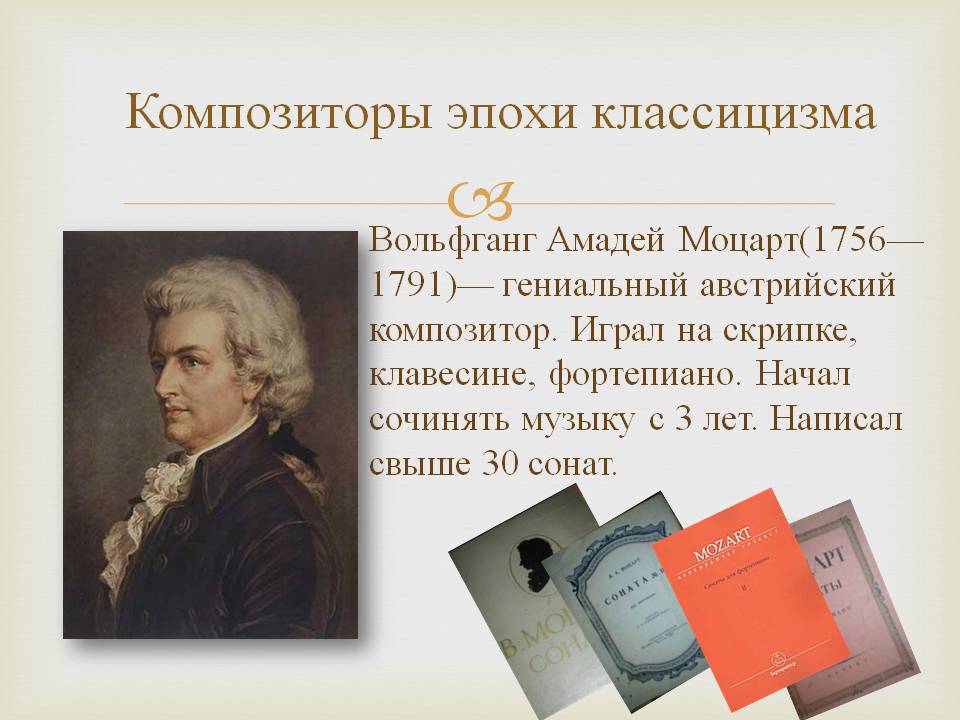 Доменико Чимароза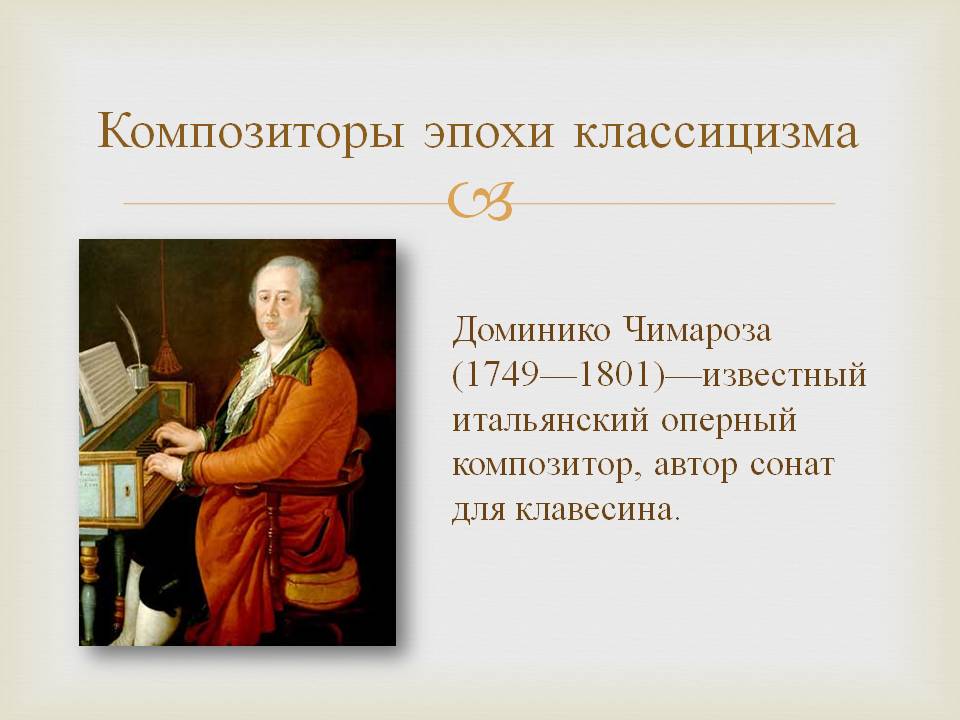 Даниэль Штейбель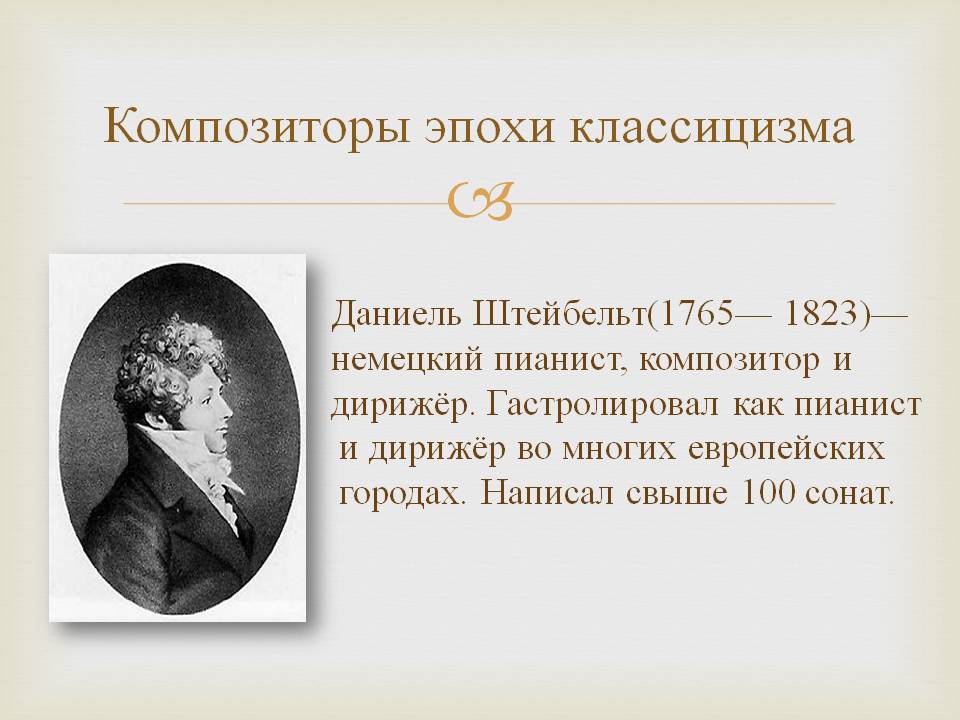 Йозеф Гайдн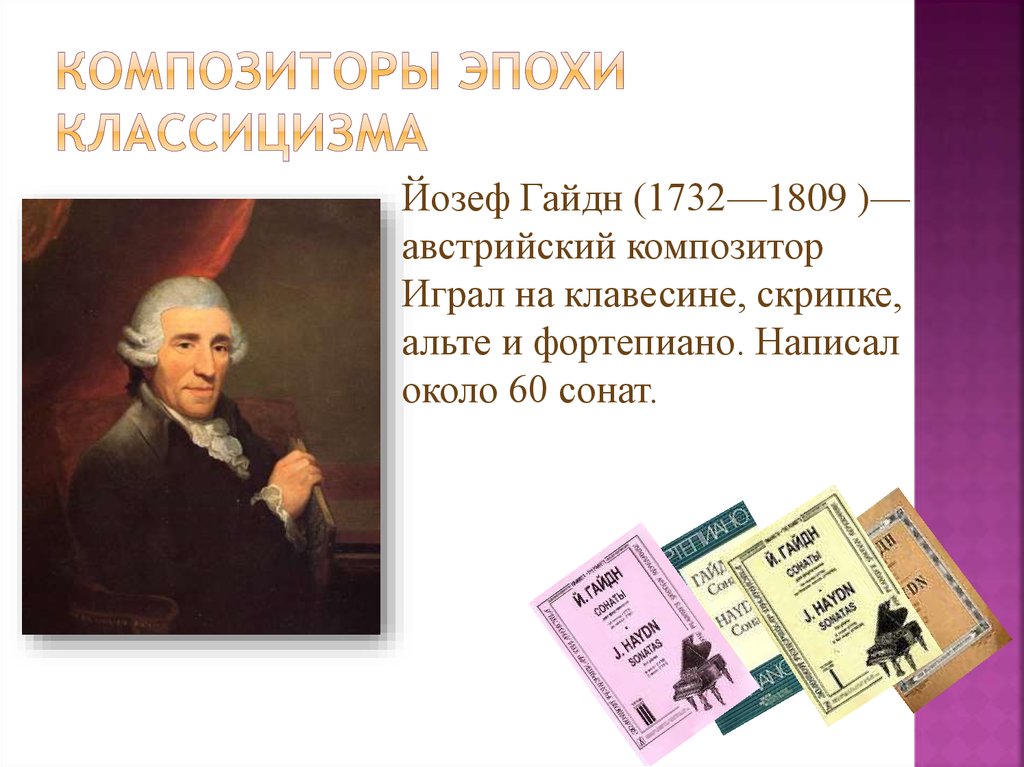 Ян Ванхал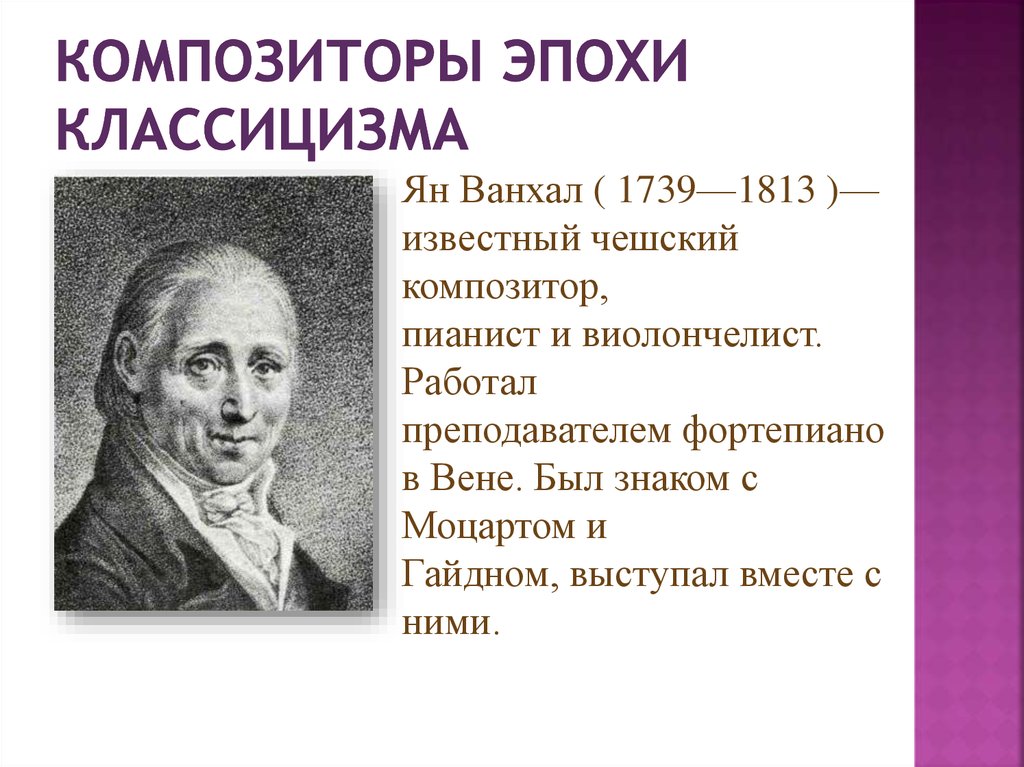 Работа над крупной формой.  Работа  над  произведением - основной  стержень  формирования  музыканта.При  рассмотрении  разных  точек  зрения  на  форму  работы  нам  представляется  выделить  три  этапа:1.общее  ознакомление   с  произведением(исходный  синтез);2.детальный  разбор (анализ);3.отделка   произведения (окончательный   синтез). Таким  образом   содержание  работы  баяниста   над   музыкальным  произведением  составляют  художественная  и   техническая  стороны   работы, а  форма ее   выражается   в  трех   этапах  разучивания   произведения. Неразрывность  содержания  и формы  процесса работы  исполнителя  приводит   к   тому,  что   художественные  и  технические   стороны  работы  пронизывают   все  этапы   разучивания   произведения- при  общем  ознакомлении, детальном  разборе  и   окончательной  отделке.Работая   над  раскрытием  содержания   произведения  ,исполнитель   не должен  ограничиваться  только  нотной   записью  с   различными   обозначениями,   более  полному  пониманию   им   сути  содержания. Музыкант  должен   знать  гораздо  больше: сведения   о   композиторе,  его   творчестве, эпохе, источниках   программы, сюжет  сочинения и  т.д.   Решающее  значение  для  последующей   работы  над   произведением  имеет   анализ   тематического   материала, определение  его  характера. Желая   выделить  существенные  музыкально-выразительные   черты    той  или  иной   темы  ,образа   его  развития, исполнитель  должен  непременно  выяснить   жанровую   основу   сочинения. Жанровый  анализ  имеет  те  преимущества ,что  относится  и  к  содержанию  и  к форме  произведения, представляя  своего  рода   звено   между  ними.Содержание  произведения  неразрывно  связано   с его  формой. Поэтому   важное  значение  для  достижения  художественного  образа  приобретает   анализ  структуры   произведения, способствующей  объективности   и  индивидуальному   своеобразию  исполнительской   интерпретации . Каждому   сочинению   присуща  своя   особая  композиция, обусловленная   его  идейно-эмоциональным  содержанием и  главная  из   задач   анализа - выяснить, где  сохраняется  общая  для   многих  произведений  форма, а  где  она   представляется  самобытной, характерной  лишь  для  данного   сочинения. Определенность  в  представлениях   исполнителя   о   структуре   произведения  и   его  разделов   ведет  к   более   сознательному   разучиванию  и  исполнению. Анализ   может  быть  кратким, общим  и  подробным, развернутым. В  первом  случае  устанавливается  строение   сочинения   в  целом,  определяются   границы  частей   их   функции   значение ,основные  черты  характера  музыки  .Развернутый   анализ  к  тому  же   помогает  установить  соподчиненность  и   внутренние  связи  структурных   элементов  произведения, динамическую   направленность  к   главной   или   местной   кульминации  ,определить  все   особенности  авторского  замысла   и  средства   его  выражения.Самыми  распространенными   произведениями  крупной   формы , исполняемыми  на  баяне /аккордеоне  являются   в   первую   очередь вариации, рондо, сонатины, сонаты, концерты.      Попробуем  разобрать или  дать  краткий  анализ   основ  сонатной   формы. Существуют   три  основы  зримой   сонатной   формы, окончательно  сложившиеся   в  эпоху  венского  классицизма.     Первая   основа-принцип   тональных   соотношений:  начальный   раздел   формы   проходит  дважды  в   одной   и   той  же  главной  тональности, а   следующий  раздел, так  же   изложенный   дважды, звучит   в   первый   раз  в  подчиненной  (доминантной   или   параллельной  )тональности  ,а  второй  раз  -в  главной. Соотношение  концов  (экспозиции   и репризы)  создает   сонатную   «рифму» ,без   которой  первая  основа   сонатности  невозможна. Если  без  главной   партии  реприза   может   существовать, то  без   побочной   парии(за   особым   исключением) она   лишается   признаков  сонатности.  Вторая  основа-наличие   минимум   двух  равноправных   тематических  построений ,излагаемых   в  главной   и  побочной   партиях. Тематическое   построение   может  и не  быть  индивидуализированной,  откристализованной  темой  в  классическом   смысле  этого  термина. Второе  тематическое  построение  не  может  быть  новой  темой  в  собственном   смысле   слова, а представлять  собой   вариант  первой.   По - этому   существуют  однотемные   сонатные  формы. Однако   в  них  так  или  иначе  должны  существовать  минимум  две   позиции   одной  темы.  Третья  основа  -  непрерывность   сквозного  тематического  развития  , пронизанность  разработочностью,  которая   концентрируется  в   среднем  разделе  формы, но   проникает   в  экспозицию, особенно   в   связующую   партию   и  зону  перелома   побочной. Кроме   того,  и  главная   партия  заключает в   себя  богатые   возможности  развития  либо   внутритематическоголибо   тематического.  Эта  третья  основа  заложена  еще  в  непрерывном   развертывании   старинной   двухчастной   формы   и  проявляется   то  в   большей   то   в  меньшей степени  на  протяжении  всей  истории  сонатной   формы. Если   первые  две   основы  сонатной   формы  обеспечивают   ее  конструктивную   сторону, то  третья -  ее  динамическую.   Обе  эти  стороны,  чаще   всего   гармонично  дополняя   друг   друга ,  образуют  нерасторжимое   единство. РОНДО- музыкальная   форма  ,внутри  которой  лежит  чередование   главной  темы  с  несколькими  эпизодами, возникает   как  бы  движение  по  кругу.   Главная  тема – рефрен- подобна  припеву. Побочная   тема – эпизоды – по  смыслу  являются  запевами. Число  запевов  -от  двух   и  более.  Они  происходят   от  хоровых   песен   с припевом   , который   повторяется   без  изменений, а  в  запеве  обновляются   только   стихи.  Вторая  основа  формы -  это  противопоставление   главной  теме  ряда  контрастных   тем. Основа  рондо-   наличие  более  чем  одной  фазы   трехкомпанентного   репризного ( нечеткого)  ритма  - a-b, a2-b2,a3-b3….Этот принцип   исторически  более   устойчив  и   объединяет  все   разновидности   РОНДО   и  рондообразных  форм.  Но   при   любом   варианте  формы   Рондо  -  старинном  или  классическом   -реприза  остается   однотемной ,а  начальный   устойчивый   момент  формы  не  образует   экспозиции  как   относительно   самостоятельной  части  формы. Поэтому   процесс формирования  в  Рондо   имеет   три   уровня:  ядро- тема-  форма  в целом, что  отличает  Рондо  с   одной  стороны   ,от  сложной  трехчастной ,  с  другой   от   сонатной   формы.     Рондо   является  одной  из  самых   распространенных  форм .  С  VIII  века  Рондо  получило  широкое   распространение  в  оперной, балетной, инструментальной  музыке.   В  форме  Рондо  пишутся отдельные   пьесы, части   сонатно-симфонического цикла, сюиты, романсы,  эпизоды  оперной   и  балетной  музыки.   ВАРИАЦИИ- (от  латинского  «вариацио»-изменение, разнообразие) ,одна  из  старейших  музыкальных  форм  ,бытующая   в  народных   песнях  и  танцах.  В  профессиональной  музыке  Западной   Европы  вариации  тесно  были   связаны  с  развитием  инструментальной   музыки  .Так  сложилась  форма   вариаций  -изложение   темы  и   ее   последующее  видоизмененные  повторения. В  таком   виде   вариации   окончательно  сформировались  в  VI веке  и  стали   звучать   как   самостоятельные   произведения, и  как  часть  сонатно-симфонического   цикла.  Вариационный  цикл- форма  импровизационная  ,дающая композитору   большую  свободу  и  вместе  с  тем   обладающая   строгими   внутренними  закономерностями. Как  бы   не  применялся фактурный   рисунок  ,как бы  не  изменялись  регистровые  гармонические    краски  ,в  каждой   вариации  обязательно  прослушивается   если  не  тема  то   ее  контур. Уже  в  самых  ранних  вариациях  обнаруживается   тяга  композиторов  к   темам  песенного   склада , а  то и  к   народным  песням. Так   вариации  на   темы   народных   песен  писали   Гайдн  ,Моцарт, Бетховен   и  др.   Исполнители- баянисты  с  удовольствием  включают  в   свои  программы  великолепные транскрипции  народных   песен  Холминова, Тимошенко, Иванова и др.   Примеры крупных   форм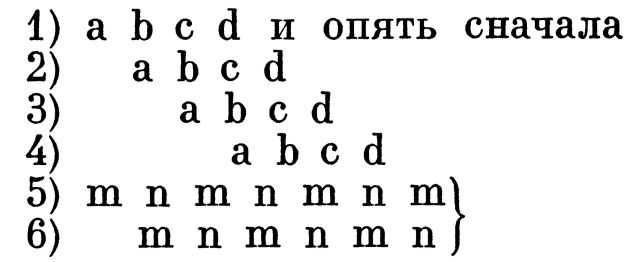 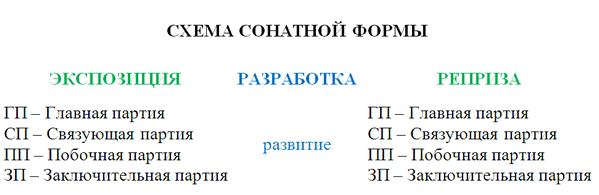 Простые формы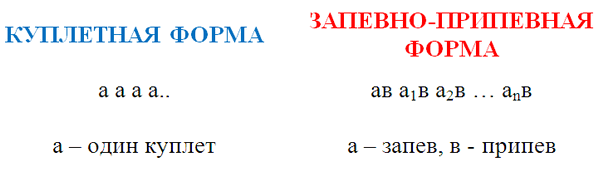 а а b b (a:||:b:||)	простая 2-х частная форма с повторенными частямиa a b (||:a:|| b)	простая 2-х частная форма с повторенной первой частьюa b b (a ||:b:||)	простая 2-х частная форма с повторенной второй частьюa b a b1	простая двойная 2-х частная формаa a b a b a (||:a:||:b a:||)	простая 3-х частная форма с повторенными частямиa полн. сов. К a b a (a:|| b a)	простая 3-х частная форма с повторенной первой частьюa b a b a (a ||:b a:||)	простая 3-х-5-ти частная формаa b a b1 a	простая 2-х-3-х частная формаПримечание: маленькими буквами обозначаются простые формы, а большими - сложные. 